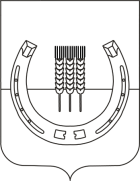 АДМИНИСТРАЦИЯСПАССКОГО СЕЛЬСКОГО ПОСЕЛЕНИЯСПАССКОГО МУНИЦИПАЛЬНОГО РАЙОНАПРИМОРСКОГО КРАЯПОСТАНОВЛЕНИЕ23 августа 2017 года                             с. Спасское                                                       № 120О внесении изменений в постановление администрации Спасского сельского поселения от 14 апреля 2014 года № 63 «Об утверждении Порядка разработки, формирования и реализации муниципальных целевых программ и Порядка проведения оценки эффективности реализации муниципальных целевых программ в Спасском сельском поселении»Руководствуясь Бюджетным кодексом Российской Федерации, Уставом Спасского сельского поселения, администрация Спасского сельского поселенияПОСТАНОВЛЯЕТ:1.Внести в постановление администрации Спасского сельского поселения от 14 апреля 2014 года № 63 «Об утверждении Порядка разработки, формирования и реализации муниципальных целевых программ и Порядка проведения оценки эффективности реализации муниципальных целевых программ в Спасском сельском поселении» следующие изменения:1.1.В наименовании и по тексту постановления, в наименовании и по тексту Порядков слово «целевых» исключить.1.2.В Пункте 3.8 слова «2 месяцев» заменить на слова «3-х месяцев».1.3.Пункт 3.9 изложить в новой редакции:«Проекты нормативных правовых актов о внесении изменений в ранее утвержденные муниципальные программы (далее - проекты изменений в муниципальные программы) в текущем финансовом году и проекты изменений в муниципальные программы, не предполагающие увеличение либо снижение объемов ресурсного обеспечения реализации муниципальных программ за счет средств местного бюджета в очередном финансовом году и (или) плановом периоде, утверждаются администрацией Спасского сельского поселения до 31 декабря текущего финансового года».1.4. Порядок разработки, формирования и реализации муниципальных целевых программ в Спасском сельском поселении, утверждённый постановлением администрации Спасского сельского поселения от 14 апреля 2014 года № 63 «Об утверждении Порядка разработки, формирования и реализации муниципальных целевых программ и Порядка проведения оценки эффективности реализации муниципальных целевых программ в Спасском сельском поселении» дополнить пунктом 3.10 следующего содержания:«При внесении изменений в ранее утвержденные муниципальные программы не допускается необоснованное ухудшение следующих основных характеристик:-показателей муниципальной программы;-результатов, которые должны быть получены в ходе выполнения муниципальной программы».2. Привести действующие муниципальные целевые программы в соответствие с настоящим постановлением.3. Настоящее постановление вступает в силу со дня его официального опубликования. 4. Контроль за исполнением настоящего постановления оставляю за собой.Глава администрацииСпасского сельского поселения                                                                           А.В. Деркач